					The Gilded Age				                 6				        “All that Glitters is Not Gold!”				Unit 5Most __________________ people squeezed into dark and crowded ____________, which only added to the urban problems of ____________, pollution, and ____________.  Many families had to send their _____________ to work in the factories. Working conditions 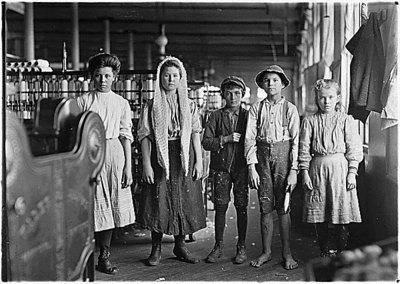 Rise of Unions Activity #1: Deciding on DemandsImagine you are the member of a union and the union is in the process of negotiating a new contract.  Rank the demands in order of importance.  The first three items must include clear explanations.________  Raise in salrary________  Better health insurance and dental benefits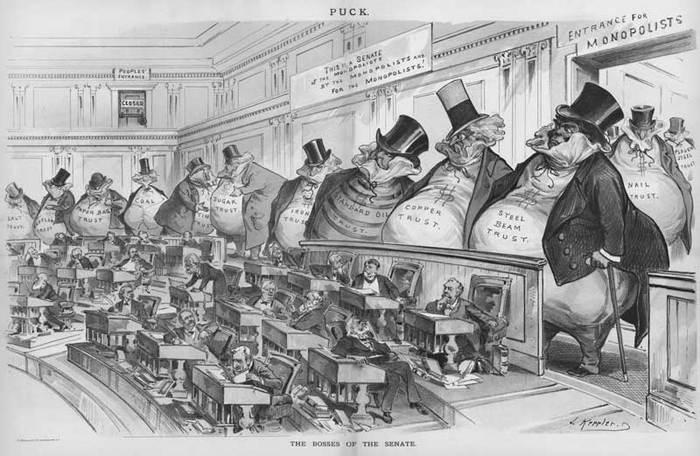 ________  Longer lunch time and shorter work day________  Employees’ cafeteria________  Larger life-insurance policy________  Job tenure (security) after 5 years on the job________  Daycare center for children of employees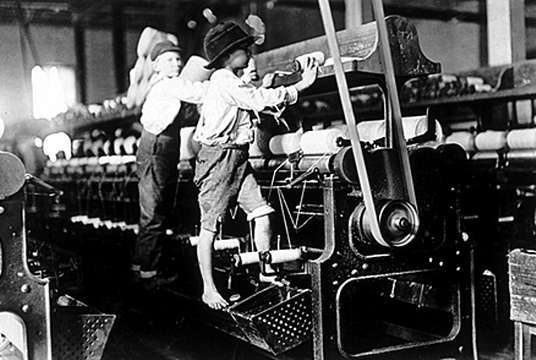 Early UnionsFamous Strikes 			Description of Events			OutcomeOutcome of labor movement _________  _________ held the upper hand → ___________ generally taking their side.  However, the public recognized the need for a __________ between the demands of employers and employees to avoid the numerous __________ and violence.Antitrust Laws Knights of Labor (1869) American Fed. Of Labor (1886) American railway union (1893)Allowed:  ________________ (skilled & unskilled)Advocated:  end __________ labor, _____ hr days, _______ _______ for women- Membership declined after ________________________ (7 police officers killed at a labor rally → union was __________ for violence)Allowed: Only ____________ __________Fought for: ________ wages and improved _________  ____________Led by ___________________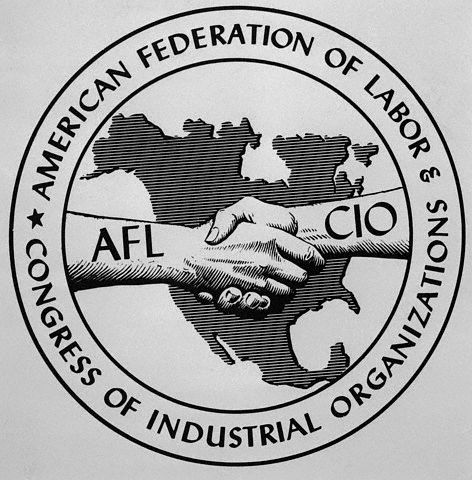 Included:  ____________  ____________More effective - a strike could shut down the ___________  _____________Led by __________________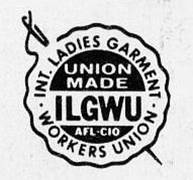 ILGWU – International Ladies’ Garment Workers Union Comprised of ____________  ____________ Comprised of ____________  ____________ ______________ Strike (1892) – _____________________ ________ - on strike after a ________  ________-Carnegie used lockouts, scabs, & a private armySteel _________  ________– people afraid to join afterward_____________ Strike (1896) – ____________ARU - ________were ______ & ________ ____________ at Pullman Co. Town-Railroad _______  _________!  Pres. Cleveland sent in _________  – _______  _______!____________ Anti-Trust ActAttempted to _________  __________ from “restraining trade”____________ Ant-Trust Act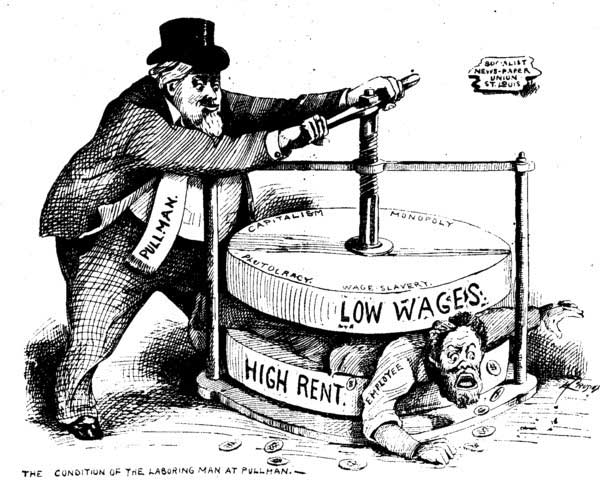 ___________  ________  _________and exempted Unions from being considered as monopolies 